Конспект коррекционно-развивающей деятельности в подготовительной группе компенсирующей направленности по теме: «Звуки М и Мь, буква М»Провела: учитель-логопед МБДОУ д/с –к/в № 4 Говорова Ольга Петровна Цель: создание условий для закрепления знаний детей о звуках М и Мь, букве М.  Задачи:Коррекционно-образовательные: -учить детей характеризовать звуки [м], [м’] с опорой на различные виды контроля;- закрепить знания детей по теме «Домашние животные» Коррекционно-развивающие:- совершенствовать навыки звуко-буквенного анализа слов;  - развивать у детей фонематический слух и восприятие;- развивать общую и мелкую моторику и артикуляционную моторику- расширять и уточнять словарь- развивать мимическую мускулатуру лица Коррекционно-воспитательные:-воспитывать чувства сочувствие и взаимопомощи, интерес к деятельности.         – Сегодня мы с вами познакомимся со звуками [М] и [Мь], а так же с буквой “М”, которая обозначает эти звуки.Произношение, характеристика звуков: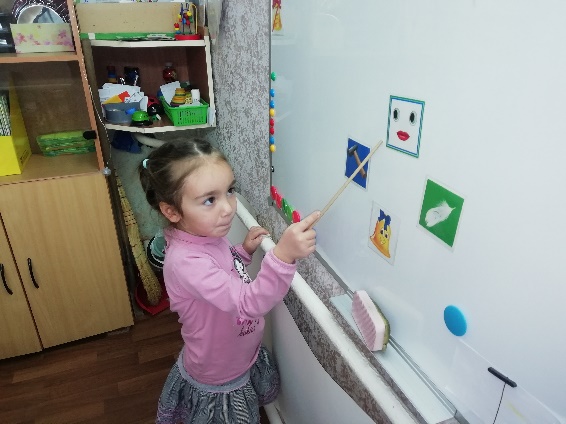 Давайте мы произнесём звук [М]: сначала тихо, а теперь громко.Что нам помогает произнести  звук [М]? (губы)Дайте характеристику звуку [М]: согласный, твёрдый, губной.А теперь произнесём звук [Мь]: тихо-громко.Дайте характеристику звуку [Мь]: согласный, мягкий, губной.Дидактическая игра «Будь внимателен!»Сейчас я посмотрю, какие вы внимательные. Я буду называть звуки, а вы, если услышите звук [М], поднимите синий квадратик, если [Мь] – зеленый.(М, а, ть, п, мь, кь, к ….)- А теперь усложняем – я буду произносить слоги, а вы будьте внимательны.(Па,  ма, му, ти, мю, ми, ки, мё, мо…) Воспроизведение звуковых рядов и определение порядка звуков в сочетаниях: АМ, МО, ИМУ. Посмотрите – это малыш  и он только учится говорить.Вот так он просит кушать АМ. Сколько звуков он сказал? Какой первый звук? Какой второй?А сейчас он произнёс   МО:А теперь ИМУ:Малыш останется послушать и посмотреть  как вы правильно произносите звуки.Определение места звуков в словах:А мы с вами сейчас будем определять место звуков [М] и [Мь] в словах: альбом, малина, дом, панама.    6.Знакомство с буквой «М».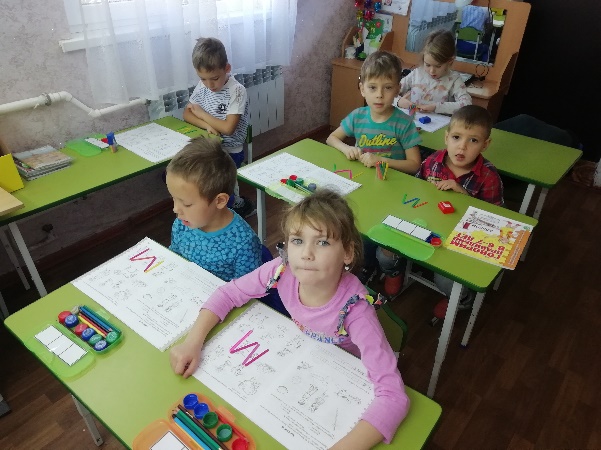 Дети, а вы любите своих мам? (Да).Чтобы написать это прекрасное слово, надо познакомиться с буквой «М».Посмотрите, на букву “М”.-Буква М с двумя горбами,Как верблюд — смотрите сами.Взялись за руки друзья.
          И сказали: “Ты да я – это мы!
          А между тем
          получилась буква М.Выкладывание буквы «М» при помощи палочекРабота в тетрадях:Итог и оценка занятия.С какими звуками мы познакомились?Какой буквой они обозначаются?Вы ребята сегодня молодцы, выполнили все задания.
Молодцы, хорошо занимались, слушали внимательно, хорошо отвечали на вопросы.